CENTRO EDUCACIONAL FERNANDO DE ARAGON.                             Profesora: Trinidad Sandoval Unidad Técnica Pedagógica/segundo Ciclo Básico.                           Maria.sandoval@colegiofernandodearagon.clPuente Alto ¡RECORDENOMOS!  Como ya sabemos, la energía es la capacidad de producir cambios en las propiedades de los cuerpos, por lo cual es necesario tener en consideración sus tipos de manifestaciones:Observa la siguiente imagen y luego señala los elementos que produzcan las energías que aparecen en el cuadro.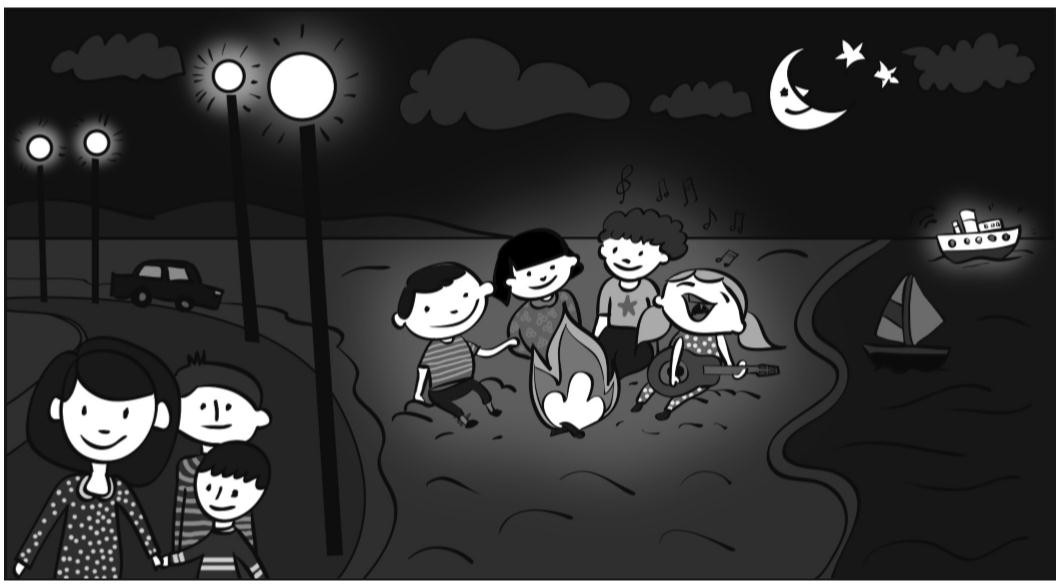 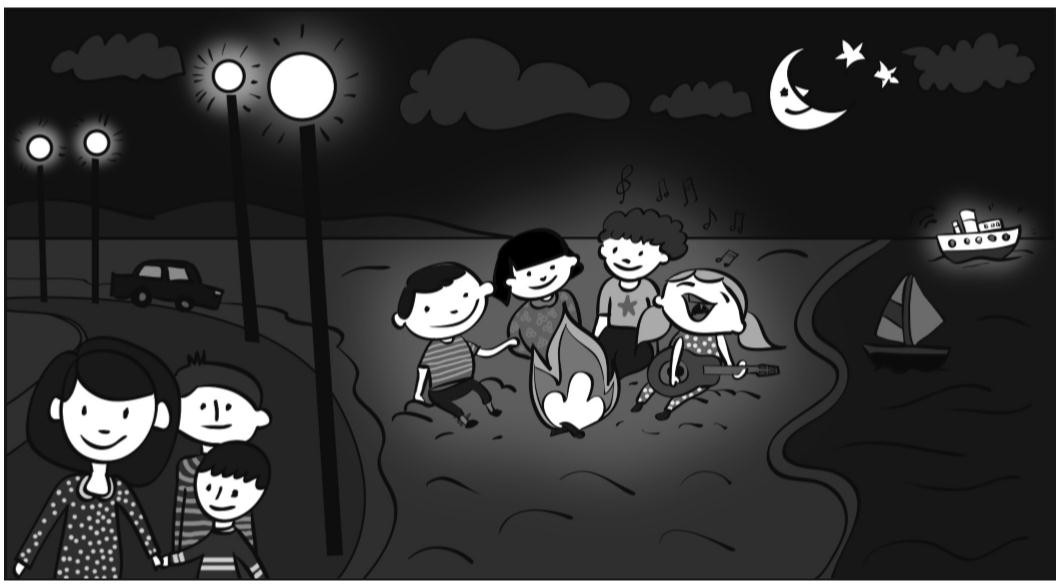 Dibuja un aparato de uso cotidiano que tengas en tu hogar, el cual demuestre una de las siguientes manifestaciones de energías. Luego señala su nombre y el efecto que produce.Nombre:  	Efecto: 	Nombre:  	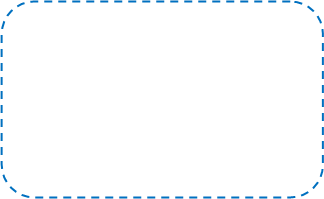 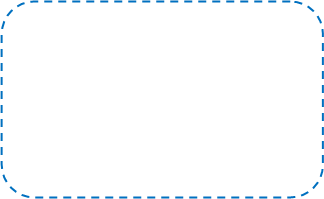 Efecto: 	 	_Nombre:  	Efecto: 	Nombre:  	Efecto: 	 	_Nombre:  	Efecto: 	Escribe el nombre de la manifestación de energía que realiza cada elemento.Escribe el efecto que tienen en los objetos y en los seres vivos los diferentes tipos de energía.Energía lumínica: 	Energía térmica: 	Energía cinética: 	Energía sonora: 	Energía eléctrica:	_CENTRO EDUCACIONAL FERNANDO DE ARAGON.                             Profesora: Trinidad Sandoval Unidad Técnica Pedagógica/segundo Ciclo Básico.                           Maria.sandoval@colegiofernandodearagon.clPuente Alto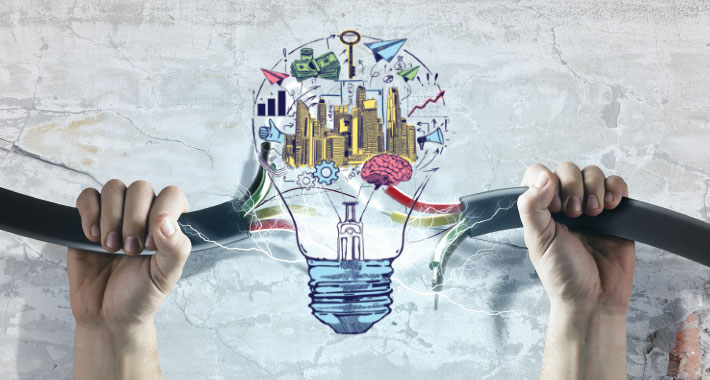 DEPARTAMENTOCiencias NaturalesASIGNATURACiencias Naturales OA PRIORIZADOSAO 08 Explicar que la energía es necesaria para que los objetos cambien y los seres vivos realicen sus procesos vitales y que la mayoría de los recursos energéticos proviene directa o indirectamente del Sol, dando ejemplos de ello.     FECHA DE INICIO22 de marzoObjetivo de clase Reconocer y describir que la energía es necesaria para que cambien los objetos y seres vivos.     FECHA DE INICIO22 de marzoLETRA DEL NIVEL7 ° A – B – C –D- E.FECHA DE TERMINO26 de marzo NOMBREDEFINICIÓNEJEMPLOEnergía cinéticaEs la energía asociada al movimiento de los cuerpos. Todo cuerpo que se desplaza presenta esta forma de energía. Por ejemplo, un ave que vuela o una silla de ruedas cuando se mueve.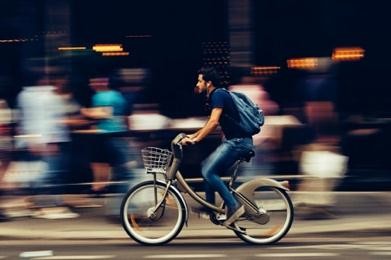 Energía potencial gravitatoriaEs la que se relaciona con todos los cuerpos que se encuentran a determinada altura respecto de un nivel de referencia, como el suelo. Por ejemplo, una pelota que es sostenida por una mano.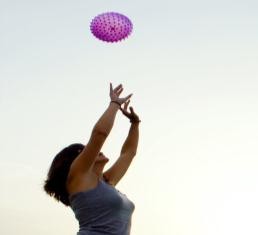 Energía sonoraEs aquella energía que es transportada por las ondas de sonido, y la podemos percibir mediante nuestros oídos.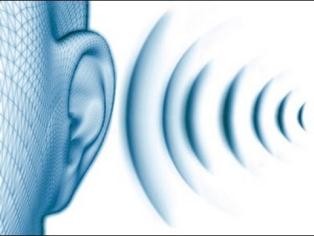 Energía eléctricaSe debe al movimiento de las cargas eléctricas, y el ser humano la produce a partir de otras manifestaciones de la energía, como por el movimiento de aire y agua.Una de las maneras en que la energía eléctrica se manifiesta en la naturaleza es en forma de rayos o descargas eléctricas.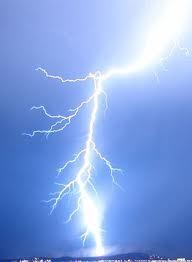 Energía mecánicaSe debe al movimiento de un cuerpo y, a su vez, se encuentra a determinada altura respecto a un nivel de referencia (como el suelo). Cabe destacar que corresponde a dos formas de energía, tanto la potencial como la cinética.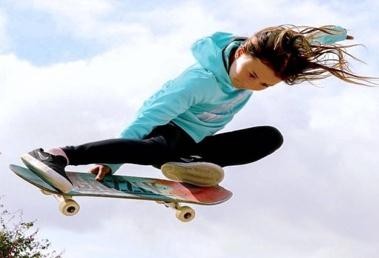 Energía lumínicaEn nuestro planeta, la luz posibilita que las plantas realicen procesos fundamentales para el resto de los seres vivos. Algunas fuentes de energía lumínica son el Sol o una lámpara encendida.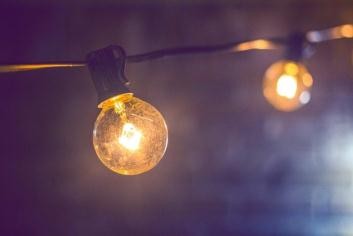 Energía térmicaEs aquella que se asocia a todos los cuerpos, artefactos o seres vivos que se encuentran a determinada temperatura. Posee energía térmica una estufa encendida, el Sol y el cuerpo humano.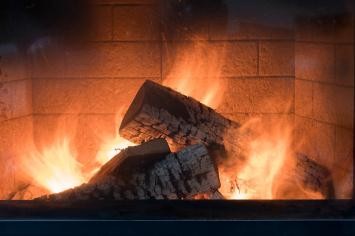 Energía químicaEstá almacenada en la materia y es posible encontrarla en diferentes formas. Para nosotros es fundamental, ya que la obtenemos de los alimentos. Sin embargo, también se encuentra en combustibles (gas natural, carbón y petróleo) o artefactos como las pilas y baterías.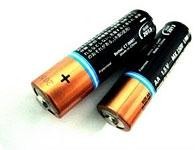 Energía sonoraEs aquella energía que es transportada por las ondas de sonido, y la podemos percibir mediante nuestros oídos.Energía eléctricaSe debe al movimiento de las cargas eléctricas, y el ser humano la produce a partir de otras manifestaciones de la energía, como por el movimiento de aire y agua.Una de las maneras en que la energía eléctrica se manifiesta en la naturaleza es en forma de rayos o descargas eléctricas.Energía sonoraEnergía eléctricaEnergía lumínicaEnergía térmicaEnergía mecánicaGUITARRA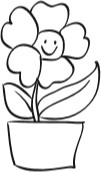 Energía química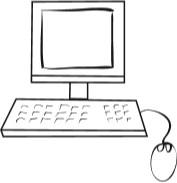 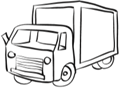 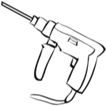 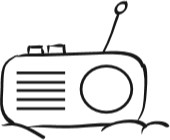 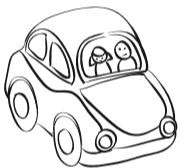 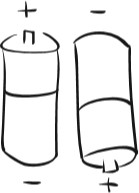 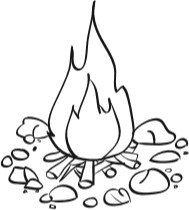 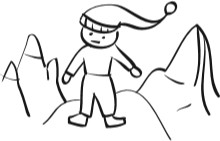 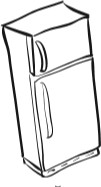 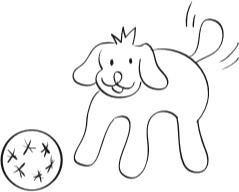 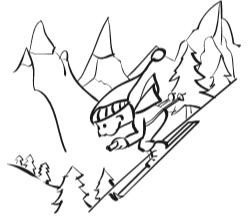 Nombre del docente: Trinidad SandovalNombre del estudiante………………………………………………………………………………………………………………….Curso : 7° básico